Ovstrup Dysten 2019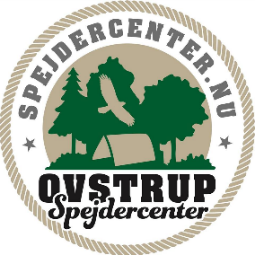 Hiv dine spejderkammerater op af sofaen og stil op i den nye patruljekonkurrence Ovstrup Dysten på Ovstrup Spejdercenter. Spejdere fra alle korps og FDF’ere er velkomne.Dysten varer et døgn og I vil blive udfordret på snedighed, dygtighed, sammenhold og kreativitet. Vi byder på forplejning, overnatning, præmier til de tre bedste patruljer, mærker samt fed spejderstemning og nye venner.For at deltage skal I:Sammensætte en patrulje på 3-6 spejdere i alderen 12-23 årKunne tage på tur lørdag d. 5. oktober til søndag d. 6. oktober 2019Tilmelde jer dysten på: www.spejdercenter.nuBetale 150 kr. per deltager. Betaling skal ske ved tilmeldingVed tilmelding skal hver deltager oplyse:Navn, alder, gruppe, mobilnummer (hvis man har), mailadresse og hvem man deltager sammen med. Hvis I ikke kan samle tre spejdere til en patrulje, så kontakt os, så ser vi om ikke vi kan finde en ekstra makker til jer.Ovstrup spejdercenter ligger i dejlige naturomgivelser på Falster. Se mere på www.spejdercenter.nu Har du spørgsmål til arrangementet eller tilmeldingen kontakt: Lise Daugaard: lise_daugaard@yahoo.dk eller 51 20 36 44 Efter tilmelding vil I modtage et deltagerbrev med praktiske informationer og regler i dysten.Mange spejderhilsnerDyststaben